 측정방법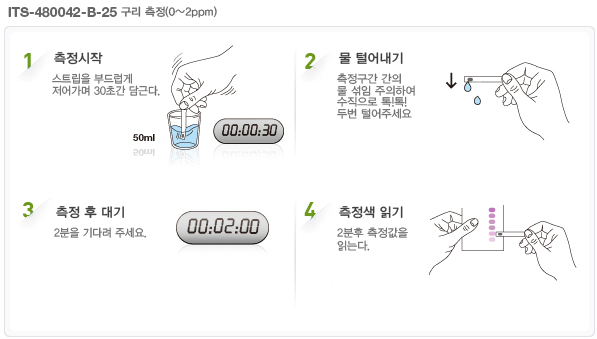 